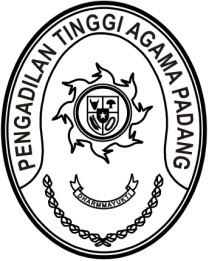 S  U  R  A  T      T  U  G  A  SNomor : W3-A/   /KU.00/1/2023Menimbang 	: 	bahwa Kantor Pelayanan Perbendaharaan Negara Tipe A1 Padang melaksanakan evaluasi pelaksanaan anggaran tahun 2022 dan strategi dalam pelaksanaan anggaran 2023, yang diikuti oleh perwakilan dari Pengadilan Tinggi Agama Padang;Dasar	:	Surat Kepala Kantor Pelayanan Perbendaharaan Negara Tipe A1 Padang Nomor UND-11/KPN.0301/2023 tanggal 11 Februari 2023 hal Undangan Acara Evaluasi Kinerja Pelaksanaan Anggaran dan Pelaporan Keuangan Tahun 2022 serta Strategi Pelaksanaan Anggaran 2023 Lingkup Kerja KPPN Padang;MEMBERI TUGASKepada	: 	Nama	: Millia Sufia,S.E.,S.H.,M.M.		NIP	: 198410142009042002		Pangkat/Gol.Ru	: Penata/(III/c)		Jabatan	: Kepala Subbagian Keuangan dan Pelaporan		Unit Kerja	: Pengadilan Tinggi Agama PadangUntuk	: 	Mengikuti kegiatan evaluasi pelaksanaan anggaran tahun 2022 dan strategi dalam pelaksanaan anggaran 2023 pada tanggal 7 Februari 2023 di Aula KPPN Padang Lantai 2 Jalan Perintis Kemerdekaan No. 79 Kota Padang.    	6 Februari 2023       Ketua,Dr. Drs. H. Pelmizar, M.H.I.							NIP. 195611121981031009